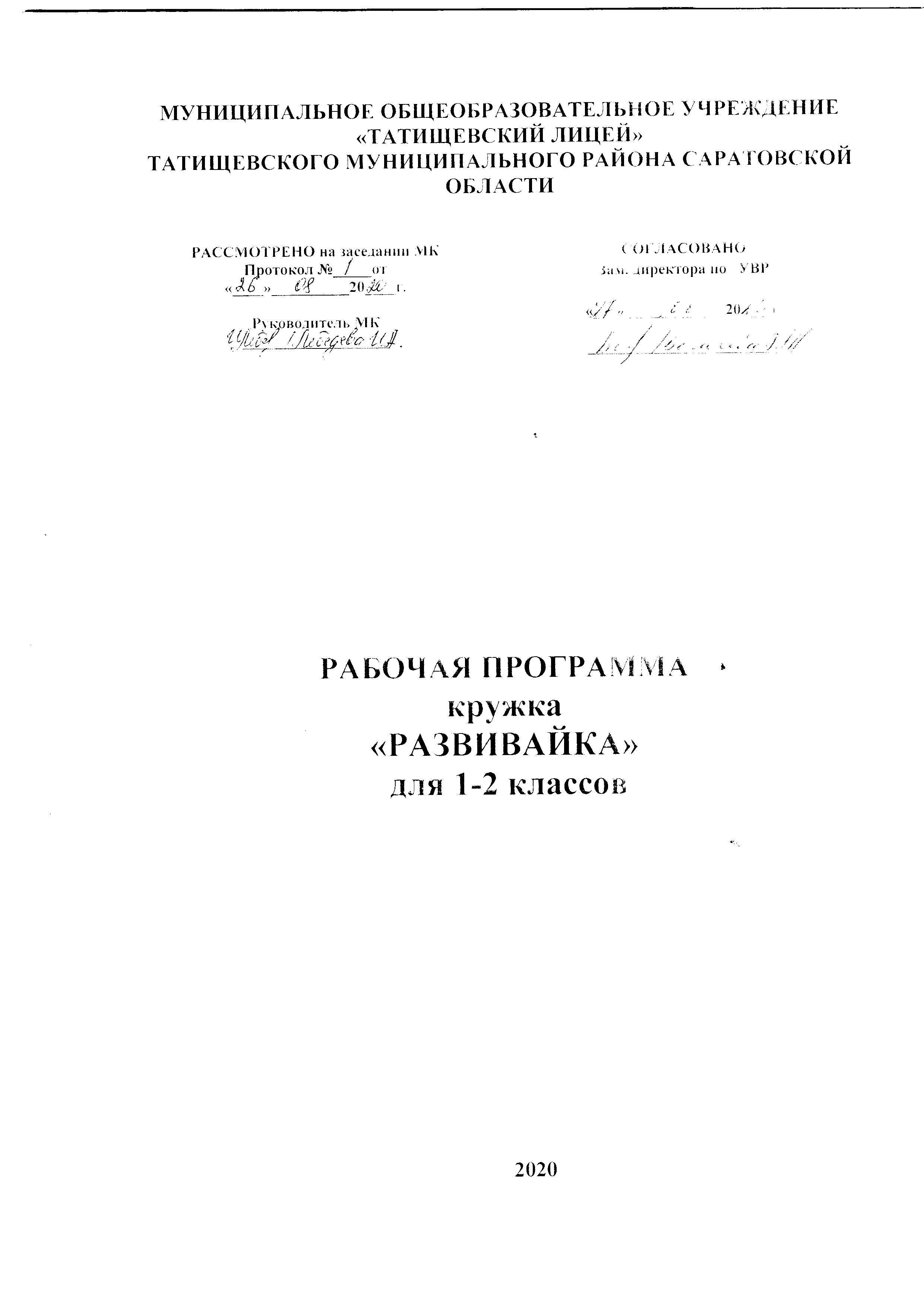 Пояснительная запискаРабочая программа кружка «РАЗВИВАЙКА» разработана на основе: Федерального закона от 29.12.2012 № 273-ФЗ «Об образовании в Российской Федерации»; Федерального государственного образовательного стандарта начального общего образования (Приказ Министерства образования и науки Российской Федерации от 06.10.2009 № 373); Концепции духовно-нравственного развития и воспитания личности гражданина России; Образовательной программы начального общего образования МОУ «Татищевский лицей»Рабочая программа данного курса ориентирована на детей в возрасте от 6,6 лет.           Актуальность выбора определена следующими факторами:Настоящая программа обращена к актуальной проблеме психологического стимулирования и актуализации процесса развития познавательной сферы учащихся начальной школы. В жизни ребёнку нужны не только базовые навыки, такие как, умение читать, писать, решать, слушать и говорить, но и умение анализировать, сравнивать, выделять главное, решать проблему, умение дать адекватную самооценку, уметь творить и сотрудничать и т.д. Хорошее внимание, память, - важнейшее условие успешного школьного обучения. Ведь в школе ребёнок должен сосредоточиться на объяснениях учителя и выполнении заданий, удерживать свое внимание в течение длительного времени, запоминать много важной информации. Недостаточная сформированность познавательных процессов создают проблемы в обучении младшего школьника. Часто бывает так, что читающий, считающий и пишущий ребёнок испытывает затруднения при выполнении заданий на логическое мышление. Всё говорит о том, что у ученика недостаточно развиты такие психические процессы, как произвольное внимание, логическое мышление, зрительное и слуховое восприятие, память. Поэтому важно сформировать у ребёнка внимательность, умение рассуждать, анализировать и сравнивать, обобщать и выделять существенные признаки предметов, развивать познавательную активность. Преобразование познавательной сферы, происходящие в младшем школьном возрасте, имеют важное значение для дальнейшего полноценного развития.         Цель курса: развитие познавательных способностей учащихся  на основе системы развивающих занятий.        Задачи курса:развитие мышления в процессе формирования основных приемов мыслительной деятельности: анализа, синтеза, сравнения, обобщения, классификации, умение выделять главное, доказывать и опровергать, делать несложные выводы;развитие психических познавательных процессов: различных видов памяти, внимания, зрительного восприятия, воображения;развитие языковой культуры и формирование речевых умений: четко и ясно излагать свои мысли, давать определения понятиям, строить умозаключения, аргументировано доказывать свою точку зрения;формирование навыков творческого мышления и развитие умения решать нестандартные задачи;развитие познавательной активности и самостоятельной мыслительной деятельности учащихся;формирование и развитие коммуникативных умений: умение общаться и взаимодействовать в коллективе, работать в парах, группах, уважать мнение других, объективно оценивать свою работу и деятельность одноклассников;формирование навыков применения полученных знаний и умений в процессе изучения школьных дисциплин и в практической деятельности.Таким образом, принципиальной задачей предлагаемого курса является именно развитие познавательных способностей и общеучебных умений и навыков, а не усвоение каких-то конкретных знаний и умений.Основными принципами работы курса являются: - учет современных требований; - учет возрастных особенностей; - доступность; - последовательность; - системность; - эффективность; - личностно-ориентированный подход. - управляемость образовательным процессом; -индивидуальный подход к учащимсяВ курсе «Развивайка» применяются  технологии, ориентированные на индивидуальное развитие личности каждого ребенка:- игровые технологии;- технология разноуровневого  обучения;- проблемное обучение;- здоровьесберегающая технология;- групповые технологииИспользование игровых технологий вовлекает учащихся в творческую деятельность. В процессе игры снижается напряжение, скованность, нерешительность, нарастает интерес. Внедрение технологии разноуровневого обучения даёт возможность для каждого ученика реализовать свои склонности и способности на продвинутом уровне.При работе с использованием проблемного обучения происходит развитие:- умственных способностей учащихся (возникающие затруднения заставляют учащихся задумываться, искать выход из проблемной ситуации);-  самостоятельности (самостоятельное видение проблемы, формулировка проблемного вопроса, проблемной ситуации, самостоятельность выбора плана решения);- креативного мышления (самостоятельное применение знаний, способов действий, поиск нестандартных решений).                                 Методы и приемы организации деятельности учащихся на занятиях по РПС в большей степени ориентированы на усиление самостоятельной практической и умственной деятельности, на развитие навыков контроля и самоконтроля, а также познавательной активности детей. Все занятия носят не оценочный, а обучающий и развивающий характер. Поэтому основное внимание на занятиях по РПС обращено на такие качества ребенка, развитие и совершенствование которых очень важны для формирования полноценной самостоятельно мыслящей личности. Занятия построены таким образом, что один вид деятельности сменяется другим. Это позволяет сделать работу детей динамичной, насыщенной и менее утомительной. С каждым занятием задания усложняются: увеличивается объем материала, наращивается темп выполнения заданий, сложнее становятся предлагаемые рисунки.Методы работы Выбор методов обусловлен содержанием воспитания и обучения, а также достигнутым уровнем развития детского коллектива, возрастными особенностями детей, особенностями взаимодействия между педагогом и детьми. Методы формирования взглядов и обмен информацией: - повествование; - объяснение; - диалог; - доказательство; - рассказ; - рассуждение; - беседа. Методы организации деятельности: - состязание; - показ примеров и образцов; - создание ситуации успеха; Методы стимулирования и мотивации:  - игры; - соревнования; - познавательные беседы; - создание ситуации успеха; - эмоционально-нравственных ситуаций; - творческие задания Формы деятельности:Основной формой образовательного процесса является учебное занятие, а так же индивидуальная, групповая и коллективная работы, работа в парах,  конкурсы, подвижные игры. Отличительными особенностями программы являются:1. Определение видов    организации деятельности учащихся, направленных  на достижение  личностных, метапредметных и предметных результатов освоения учебного курса.2. В основу реализации программы положены  ценностные ориентиры и  воспитательные результаты.3. Ценностные ориентации организации деятельности  предполагают уровневую оценку в достижении планируемых результатов.4. Достижения планируемых результатов отслеживаются  в рамках внутренней системы оценки: педагогом, администрацией, психологом5. В основу оценки личностных, метапредметных и предметных результатов освоения программы факультатива, воспитательного результата положены методики, предложенные Асмоловым А.Г., Криволаповой Н.А., Холодовой О.А.6. При планировании содержания занятий  прописаны виды познавательной деятельности учащихся по каждой теме.Место программы в структуре ООПОсновная образовательная программа школы (ООП) реализуется МОУ «Татищевсий лицей»  через учебный план и внеурочную деятельность.Внеурочная деятельность рассматривается в ООП школы отдельным блоком и осуществляется во второй половине дня. Направление развития личности: общеинтелектуальное.Занятия проходят 1 раз в неделю. Продолжительность занятий в 1 классе - 35 минут, 2 класс – 45 минут.Содержание курсаВ основе построения лежит принцип разнообразия творческо-поисковых задач. Основное время на занятиях занимает самостоятельное решение детьми поисковых задач. Благодаря этому у детей формируются умения самостоятельно действовать, принимать решения, управлять собой в сложных ситуациях.На каждом занятии проводится коллективное обсуждение решения задачи определенного вида. На этом этапе у детей формируется такое важное качество, как осознание собственных действий, самоконтроль, возможность дать отчет в выполняемых шагах при решении задач любой трудности.На каждом занятии после самостоятельной работы проводится коллективная проверка решения задач. Такой формой работы создаются условия для нормализации самооценки у всех детей, а именно: повышения самооценки у детей, у которых хорошо развиты мыслительные процессы, но учебный материал усваивается в классе плохо за счет отсутствия, например, внимания. У других детей может происходить снижение самооценки, потому что их учебные успехи продиктованы, в основном, прилежанием и старательностью,В курсе используются задачи разной сложности, поэтому слабые дети, участвуя в занятиях, могут почувствовать уверенность в своих силах (для таких учащихся подбираются задачи, которые они могут решать успешно).   Ребенок на этих занятиях сам оценивает свои успехи. Это создает особый положительный эмоциональный фон: раскованность, интерес, желание научиться выполнять предлагаемые задания.    Задания построены таким образом, что один вид деятельности сменяется другим, различные темы  и формы подачи материала активно чередуются в течение урока. Это позволяет сделать работу динамичной, насыщенной и менее утомляемой.    В системе заданий реализован принцип «спирали», то есть возвращение к одному и тому же заданию, но на более высоком уровне трудности. Задачи по каждой из тем могут быть включены в любые занятия другой темы в качестве закрепления. Изучаемые темы повторяются в следующем учебном году, но даются с усложнением материала и решаемых задач.      Для проведения занятий  разработан учебно-методический комплект, состоящий из следующих учебных пособий:  а)  двух рабочих тетрадей для учащихся на печатной основе; б) методического руководства для учителя, в котором излагается один из возможных вариантов работы с заданиями, помещенными в тетрадях.  В предлагаемом пособии создана система учебных заданий и задач, направленных на развитие познавательных процессов у младших школьников с целью усиления  их математического развития, включающего в себя умение наблюдать, сравнивать, обобщать, находить закономерности, строя  простейшие предположения; проверять их, делать выводы, иллюстрировать их примерами. В рабочие тетради включены специально подобранные нестандартные задачи, направленные на развитие познавательных процессов у младших школьников. Часть заданий отобрана из учебной и педагогической литературы отечественных и зарубежных, авторов и переработана с учетом возрастных особенностей и возможностей детей 6-10 лет, часть - составлена автором пособия.   В процессе выполнения каждого задания    происходит развитие почти всех познавательных процессов, но каждый раз акцент  делается на каком-то одном из них. Учитывая это, все задания условно можно разбить на несколько групп:-задания на развитие внимания;-задания на развитие памяти;-задания на совершенствование воображения;-задания на развитие логического мышления.Задания на развитие вниманияК заданиям этой группы относятся различные лабиринты и целый ряд игр, направленных на развитие произвольного внимания детей, объема внимания, его устойчивости, переключения и распределения.Выполнение заданий подобного типа способствует формированию таких жизненно важных умений, как умение целенаправленно сосредотачиваться, вести поиск нужного пути, оглядываясь, а иногда и возвращаясь назад, находить самый короткий путь, решая двух - трехходовые задачи.Задания, развивающие памятьВ рабочие тетради включены упражнения на развитие и совершенствование слуховой и зрительной памяти. Участвуя в играх, школьники учатся пользоваться своей памятью и применять специальные приемы, облегчающие запоминание. В результате таких занятий учащиеся осмысливают и прочно сохраняют в памяти различные учебные термины и определения. Вместе с тем у детей увеличивается объем зрительного и слухового запоминания, развивается смысловая память, восприятие и наблюдательность, закладывается основа для рационального использования сил и времени.Задания на развитие и совершенствование воображенияРазвитие воображения построено в основном на материале, включающем задания геометрического характера;- дорисовывание несложных композиций из геометрических тел или линий, не изображающих ничего конкретного, до какого-либо изображения;- выбор фигуры нужной формы для восстановления целого;- вычерчивание уникурсальных фигур (фигур, которые надо начертить, не отрывая карандаша от бумаги и не проводя одну и ту же линию дважды);- выбор пары идентичных фигур сложной конфигурации;- выделение из общего рисунка заданных фигур с целью выявления замаскированного рисунка;- деление фигуры на несколько заданных фигур и построение заданной фигуры из нескольких частей, выбираемых из множества данных; - складывание и перекладывание спичек с целью составления заданных фигур.Совершенствованию воображения способствует работа с изографами (слова записаны буквами, расположение которых напоминает изображение того предмета, о котором идет речь) и числограммы (предмет изображен с помощью чисел). Задания, развивающие мышление Приоритетным направлением обучения в начальной школе является развитие мышления. С этой целью в рабочих тетрадях приведены задания, которые позволяют на доступном детям материале и на их жизненном опыте строить правильные суждения и проводить доказательства без предварительного теоретического освоения  самих законов и правил логики. В процессе выполнения таких упражнений дети учатся сравнивать различные объекты, выполнять простые виды анализа и синтеза, устанавливать связи между понятиями, учатся комбинировать и планировать. Предлагаются задания, направленные на формирование умений работать с алгоритмическими предписаниями (шаговое выполнение задания).ПримечаниеК проведению занятий  применяются как традиционные, так и дистанционные формы организации занятий. Дистанционные формы обучения реализуются в основном с применением информационно-телекоммуникационных сетей при опосредованном взаимодействии с обучающимися. С использованием дистанционных образовательных технологий могут организовываться следующие виды внеучебной деятельности:   лекции; онлайн-консультации, практические занятия; лабораторные работы; итоговые работы; самостоятельные работы, виртуальные экскурсии. В соответствии с техническими возможностями организуется проведение занятий,  вебинаров на портале лицея или иной цифровой платформе, в том числе с использованием видео-конференц-связи, социальных сетей. Обучение с применением дистанционных технологий организуется с применением действующих санитарных правил и норм.Тематическое планирование.Требования к личностным, метапредметным и предметным результатам освоения курсаВ результате изучения данного курса  обучающиеся 1 класса получат возможность   формированияЛичностных результатов:  Определять и высказывать под руководством педагога самые простые общие для всех людей правила поведения при сотрудничестве (этические нормы).В предложенных педагогом ситуациях общения и сотрудничества, опираясь на общие для всех простые правила поведения,  делать выбор, при поддержке других участников группы и педагога, как поступить.Метапредметных результататов :  Регулятивные УУД:Определять и формулировать цель деятельности   с помощью учителя. Проговаривать последовательность действий. Учиться высказывать своё предположение (версию) на основе работы с иллюстрацией рабочей тетради.Учиться работать по предложенному учителем плану.Учиться отличать верно выполненное задание от неверного.Учиться совместно с учителем и другими учениками давать эмоциональную оценку деятельности товарищей. Познавательные УУД:Ориентироваться в своей системе знаний: отличать новое от уже известного с помощью учителя. Делать предварительный отбор источников информации: ориентироваться  в учебнике (на развороте, в оглавлении, в словаре).Добывать новые знания: находить ответы на вопросы, используя учебник, свой жизненный опыт и информацию, полученную от учителя. Перерабатывать полученную информацию: делать выводы в результате  совместной  работы всего класса.Перерабатывать полученную информацию: сравнивать и группировать такие математические объекты, как числа, числовые выражения, равенства, неравенства, плоские геометрические фигуры.Преобразовывать информацию из одной формы в другую: составлять математические рассказы и задачи на основе простейших математических моделей (предметных, рисунков, схематических рисунков, схем); находить и формулировать решение задачи с помощью простейших  моделей (предметных, рисунков, схематических рисунков, схем).Коммуникативные УУД:Донести свою позицию до других: оформлять свою мысль в устной и письменной речи (на уровне одного предложения или небольшого текста).Слушать и понимать речь других.Читать и пересказывать текст.Совместно договариваться о правилах общения и поведения в школе и следовать им.Учиться выполнять различные роли в группе (лидера, исполнителя, критика).Предметных результатов:  - описывать признаки предметов и узнавать предметы по их признакам;-выделять существенные признаки предметов;-сравнивать между собой предметы, явления;-обобщать, делать несложные выводы;-классифицировать явления, предметы;-определять последовательность событий;-судить о противоположных явлениях;-давать определения тем или иным понятиям;-определять отношения между предметами типа «род» - «вид»;-выявлять функциональные отношения между понятиями;-выявлять закономерности и проводить аналогии.  · Методическое пособие для учителя. Юным умникам и умницам (информатика, логика, математика). О.Холодова — М.: РОСТ — книга, 2011.Календарно – тематическое планирование1 класс (33часа )Содержание программы2 класс (34 ч)Задания повышенной сложности (5 ч)Методы и приёмы организации деятельности второклассников на занятиях в большей степени, чем для первоклассников, ориентированына усиление самостоятельной практической и умственной деятельности, на развитие навыков контроля и самоконтроля, а такжепознавательной активности детей.Большое внимание, как и в первом классе, уделяется проверке самостоятельно выполненных заданий, их корректировке, объяснениюпричин допущенных ошибок, обсуждению различных способов поиска и выполнения того или иного задания.Задания открывают широкие возможности для развития у учеников наблюдательности, воображения, логического мышления.Занятия построены таким образом, что один вид деятельности сменяется другим. Это позволяет сделать работу детей динамичной,насыщенной и менее утомительной.С каждым занятием задания усложняются: увеличивается объём материала, наращивается темп выполнения заданий, сложнее становятсявыполняемые рисунки.Логически-поисковые задания (5 ч)Во 2 классе предлагаются задачи логического характера с целью совершенствования мыслительных операций младших школьников:умения делать заключение из двух суждений, умения сравнивать, глубоко осознавая смысл операции сравнения, умения делатьобобщения, устанавливать закономерности. Вводятся текстовые задачи из комбинаторики.Тренировка внимания (5 ч)Материал, включенный в рабочие тетради, ставит своей целью совершенствование различных сторон внимания и увеличение объемапроизвольного внимания детей. Однако уровень трудности заданий значительно возрастает.Тренировка слуховой памяти (5 ч)Также во втором классе вводится большое количество разнообразных занимательных заданий и упражнений, в процессе выполнениякоторых у ребёнка не только формируются лингвистические знания, умения и навыки, но одновременно вырабатывается исовершенствуется ряд интеллектуальных качеств, таких как: словесно-логическое мышление, внимание, память, воображение,наблюдательность, речевые способности. Эти упражнения воспитывают у учащихся познавательный интерес к родному языку.Тренировка зрительной памяти (5 ч)Для развития внимания и зрительной памяти в каждое занятие включен зрительный диктант.Поиск закономерностей (5 ч)В целях развития логического мышления учащимся предлагаются задачи, при решении которых им необходимо самостоятельнопроизводить анализ, синтез, сравнение, строить дедуктивные умозаключения.Способность ребёнка анализировать проявляется при разборе условий задания и требований к нему, а также в умении выделятьсодержащиеся в условиях задачи данные и их отношения между собой.Способность рассуждать проявляется у детей в их возможности последовательно выводить одну мысль из другой, одни суждения издругих, в умении непротиворечиво распределять события во времени.Задания по перекладыванию спичек. Ребусы (5 ч)В рабочие тетради включены задания на преобразование и перестроение фигур и предметов (задания с использованием спичек); наотгадывание изографов, на разгадывание ребусов.Универсальные учебные действия. 2 класс.Личностными результатами изучения кружка «Умницы и умники» во 2-м классе является формирование следующих умений:• самостоятельно определять и высказывать самые простые, общие для всех людей правила поведения при совместной работе исотрудничестве (этические нормы).• в предложенных педагогом ситуациях общения и сотрудничества, опираясь на общие для всех простые правилаповедения, самостоятельно делать выбор, какой поступок совершить.Метапредметными результатами изучения курса «Развивайка» во 2-м классе являются формирование следующих универсальных действий.Регулятивные УУД:• Определять цель деятельности с помощью учителя и самостоятельно.• Учиться совместно с учителем обнаруживать и формулировать учебную проблему совместно с учителем• Учиться планировать учебную деятельность .• Высказывать свою версию, пытаться предлагать способ её проверки (на основе продуктивных заданий ).• Работая по предложенному плану, использовать необходимые средства (учебник, простейшие приборы и инструменты).Средством формирования этих действий служит технология проблемного диалога на этапе изучения нового материала.• Определять успешность выполнения своего задания в диалоге с учителем.Средством формирования этих действий служит технология оценивания образовательных достижений (учебных успехов).Познавательные УУД:• Ориентироваться в своей системе знаний: понимать, что нужна дополнительная информация (знания) для решения учебной задачив один шаг.• Делать предварительный отбор источников информации для решения учебной задачи.• Добывать новые знания: находить необходимую информацию как в учебнике, так и в предложенных учителем словарях и энциклопедиях• Добывать новые знания: извлекать информацию, представленную в разных формах (текст, таблица, схема, иллюстрация и др.).• Перерабатывать полученную информацию: наблюдать и делать самостоятельные выводы.Средством формирования этих действий служит учебный материал и задания учебника, нацеленные на 1-ю линию развития – умениеобъяснять мир.Коммуникативные УУД:• Донести свою позицию до других: оформлять свою мысль в устной и письменной речи• Слушать и понимать речь других.• Вступать в беседу на занятии и в жизни.Средством формирования этих действий служит технология проблемного диалога (побуждающий и подводящий диалог) и технологияпродуктивного чтения.• Совместно договариваться о правилах общения и поведения в школе и следовать им.• Учиться выполнять различные роли в группе (лидера, исполнителя, критика).Средством формирования этих действий служит работа в малых группах. Предметными результатами изучения курса  «Развивайка» во 2-м классе являются формирование следующих умений.Учащиеся должны уметь:• Делать умозаключения из двух суждений, сравнивать, устанавливать закономерности, называть последовательность простыхдействий;• делить слова на слоги, находить однокоренные слова, решать задачи, раскодировать слова; отгадывать и составлять ребусы, позначениям разных признаков;• находить закономерности в расположении фигур по значению двух признаков, решать задачи на логику;• называть противоположные по смыслу слова; решать задачи, решать задачи на смекалку;• точно выполнять действия под диктовку, работать с толковым словарём, работать с изографами, уникурсальными фигурами;• уметь подобрать фразеологизмы; измерять длину данного отрезка, чертить отрезок данной длины;• узнавать и называть плоские углы: прямой, тупой и острый;• узнавать и называть плоские геометрические фигуры: треугольник, четырёхугольник, пятиугольник, шестиугольник,многоугольник; читать информацию, заданную с помощью линейных диаграмм;• решать арифметические ребусы и числовые головоломки, содержащие два действия (сложение и/или вычитание);• составлять истинные высказывания (верные равенства и неравенства);• заполнять магические квадраты размером 3×3;• находить число перестановок не более чем из трёх элементов;• находить число пар на множестве из 3–5 элементов (число сочетаний по 2);• находить число пар, один элемент которых принадлежит одному множеству, а другой – второму множеству;• проходить числовые лабиринты, содержащие двое-трое ворот;• объяснять решение задач по перекладыванию спичек с заданным условием и решением;• решать простейшие задачи на разрезание и составление фигур;• уметь объяснить, как получен результат заданного математического фокусаКалендарно – тематическое планирование2 класс (34 часа)Материально- техническое  и учебно - методическое обеспечение рабочей программы1.О.А.Холодова « Юным умникам и умницам » Информатика, логика, математика.Методическое пособие, 1 класс, программа курса «РПС», Москва, Издательство РОСТ, 2011 г.2. Айзенк Х.и Эванс Д. Как проверить способности вашего ребёнка. – М., 2010г.3. Деннисон П., Деннисон Г. Гимнастика для развития умственных способностей .-М.2011г.4. Дьяченко О.М..Лото «Весёлые человечки» -М; Линка – пресс 2010г.5. Григорьев Д.В. Внеурочная деятельность школьников: методический конструктор: пособие для учителя / Д.В.Григорьев, П.В.Степанов. – М.: Просвещение, 2010. – 223 с.6. Мультимедийные пособия: компьютер,  мультимедийный проектор, экран.7. Методическое обеспечение : разработка занятий, наглядные пособия, подборка информационной и справочной литературы, кассеты с записями детской музыки и т.д. ,треугольники, разрезные карточки, книги серии Развивающие игры», простой и цветной карандаши, краски, настольные игры, учебная доска.№ТемаКол-во часовКол-во часов№Тема1 класс2 класс1Развитие быстроты реакции. Задания повышенной сложности. Развитие аналитических способностей и способностей рассуждать.552Развитие концентрации внимания. Совершенствование мыслительных операций. Развитие аналитических способностей и способности рассуждать. Логически-поисковые задания.553Тренировка внимания. Совершенствование мыслительных операций. Развитие аналитических способностей и способности рассуждать.554Тренировка  памяти. Развитие аналитических способностей и способности рассуждать.555Поиск закономерностей. Совершенствование мыслительных операций. Развитие аналитических способностей и способности рассуждать. 556Совершенствование воображения. Совершенствование мыслительных операций. Развитие аналитических способностей и способности рассуждать.457Развитие наглядно-образного мышления. Задания по перекладыванию спичек. Ребусы.448Итого33ч34ч№ п/пДата по плануДата по фактуТема занятияВид деятельностиФорма деятельностиНезнайка развивает познавательные способности. Игра «Выполни по образцу»Игровая деятельность.Познавательная игра.Концентрируем внимание. Игра «Раскрась фигуру»Познаватель-ная  деятельность.Игры на развитие внимания.Буратино тренирует внимание. Игры «Составь новые слова» «Внимание»Познаватель-ная  деятельность.Игры на развитие внимания.Тренируем слуховую память. Игра «Найди фигуру»Соревнование.Игры на развитие  памяти.Тренируем зрительную память. Игра «Запомни и нарисуй»Урок-игра.Игры на развитие  памяти.Задания Красной Шапочки. Игра «Найди буквенную закономерность».Игровая деятельностьИгры на развитие  мышления.Развиваем внимание. Игры «Найди разбойника» «Незаконченные рисунки»Познаватель-ная  деятельностьИгры на развитие внимания.Развиваем логическое мышление. Угадай фамилии мальчиков. Игра «Найди лишнее»Познаватель-ная  деятельностьИгры и упражнения на развитие  мышления.Концентрируем внимание. Составляем новые  слова. Игра «Сравни зайчиков»Игровая деятельностьИгры и упражнения на развитие  мышления и внимания.Тренируем внимание. Найди отличия. Игра «Лабиринт»Игровая деятельностьИгры на развитие внимания.Золушка тренирует слуховую память. Игра «Найди слова в цепочках»Игровая деятельностьИгры на развитие  памяти.Тренировка зрительной памяти. Игра  «Составь новые слова» Ответь быстро на вопросы.Игровая деятельностьИгры на развитие  памяти.Поиск закономерностей. Дорисуй недостающие фигуры. Игра «Магические треугольники»Познаватель-ная  деятельностьИгры и упражнения на развитие  мышления.Совершенствуем воображение. Игры «Помоги Винни-Пуху»  «Художник».Познаватель-ная  деятельностьИгры и упражнения на развитие  мышления и воображения.Развиваем логическое  мышление. Игра «Шифровальщики».Игровая деятельностьИгры и упражнения на развитие  мышленияКонцентрируем внимание. Игры «Найди цыплёнка» «Лабиринт»Игровая деятельностьИгры на развитие  внимания.Тренируем внимание. Расшифруй слова. Игра «Магический квадрат» Игровая деятельностьИгры и упражнения на развитие  мышления и внимания.Тренируем слуховую память. Игры «Ответь быстро» «Так же, как…»Игровая деятельностьИгры на развитие  памяти.Тренируем зрительную память. Запомни и нарисуй. Игра «Отгадай слово»Игровая деятельностьИгры на развитие памяти, речи ,мышления.Поиск закономерностей. Назови номер фигуры. Игра «Отгадай слово»Познаватель-ная  деятельностьИгры и упражнения на развитие  мышления.Совершенствуем воображение. Дорисуй маски. Игра «Разгадай кроссворд».Познаватель-ная  деятельностьИгры и упражнения на развитие  мышления и воображения.Развиваем логическое мышление. Кто длиннее всех? Отгадываем ребусы.Игровая деятельностьИгры и упражнения на развитие  мышления и внимания.Концентрируем внимание. Найди одинаковые  части. Игра «Наборщик».Игровая деятельностьИгры и упражнения на развитие  мышления и внимания.Тренируем внимание. Произнеси слова наоборот. Игра «Отгадай сказочного героя».Игровая деятельностьИгры на развитие  внимания.Тренируем слуховую память. Помоги Незнайке правильно написать слова. Игра «Составим новые слова».Игровая деятельностьИгры на развитие  памяти.Тренируем зрительную память. Запомни и нарисуй. Отгадываем  ребусы.Игровая деятельностьИгры на развитие  памяти.Поиск закономерностей. Заполни пустые квадраты. Игра «Четвёртый лишний».Познаватель-ная  деятельностьИгры и упражнения на развитие  мышления.Совершенствуем воображение. Нарисуй слово схематично. Отгадываем кроссворды.Познаватель-ная  деятельностьИгры и упражнения на развитие  мышления и воображения.Развиваем логическое мышление. Игры «Помоги обезьянкам узнать своё имя»  «Найди фигуру».Игровая деятельностьИгры и упражнения на развитие  мышления и внимания.Концентрируем внимание. Игры «Кому звонил Чебурашка» «Зашифруй слова».Игровая деятельностьИгры и упражнения на развитие  мышления и внимания.Тренируем слуховую память. Ответь на вопросы. Игра «Расшифруй пословицу».Игровая деятельностьИгры на развитие  памяти.Тренируем зрительную память. Игра «Найди 10 отличий».Игровая деятельностьИгры на развитие  памяти.Конкурс эрудитов.Тестирование.№ п/пДата по плануДата по фактуТема занятияВид деятельностиФорма деятельностиВыявление уровня развития внимания, воображения, памяти мышления.Тестирование.Тестирование.Концентрируем внимание. Игра «Внимание». Совершенствование мыслительных операций. Закономерности.Познавательная  деятельность.Игры на развитие внимания.Тренируем внимание. Игра «Внимание». Анаграммы. Логически-поисковые задачи.Познавательная  деятельность.Игры на развитие внимания.Тренируем слуховую память. Игры «Весёлая грамматика», «Волшебные фразы». Развитие аналитических способностей.Соревнование.Игры на развитие  памяти.Тренируем зрительную память. Игра «Найди фигуру». Логически-поисковые здания.Урок-игра.Игры на развитие  памяти.Развиваем логическое мышление. Поиск закономерностей. Игра «Первая одинаковая».Игровая деятельностьИгры на развитие  мышления.Совершенствуем воображение. Игры «Изобрази без предмета», «Художник». Ребусы. Работа с изографами.Познаватель-ная  деятельностьИгры на развитие внимания, воображения, мышления.Развиваем быстроту реакции. Игры «Внимание», «Слоговица». Логические задачи.Познаватель-ная  деятельностьЗадачи и упражнения на развитие  мышления, воображения, внимания.Концентрируем внимание. Игры «Внимание», «Составь словечко». Задачи на развитие аналитических способностей.Игровая деятельностьИгры и упражнения на развитие  мышления и внимания.Тренируем внимание. Игра «Лабиринт»Игровая деятельностьИгры и упражнения на развитие внимания и мышления.Тренируем слуховую память. Игры «Послушай и вообрази», «Закодированное слово».Игровая деятельностьИгры и упражнения на развитие  памяти, речи, мышления.Тренировка зрительной памяти. Игры  «Ряды чисел», «Найди фигуру». Задачи на логику.Игровая деятельностьИгры на развитие  памяти.Развиваем логическое мышление. Игры «Аналогия», «Первая- одинаковая».Познаватель-ная  деятельностьИгры и упражнения на развитие  мышления.Совершенствуем воображение. Игры «Изобрази без предмета»,  «Художник», «Фантазёр». Ребусы.Познаватель-ная  деятельностьЗадачи и упражнения на развитие  мышления, внимания, воображения.Пространственное воображение. Работа с изографами и числографами. Составление ребусов.Игровая деятельностьИгры и упражнения на развитие  мышления, внимания, воображения.Концентрируем внимание. Игры «Найди фигуру», «Вычисли слово», «Слова в корзинку»Игровая деятельностьИгры и упражнения на развитие  внимания, мышления.Тренируем внимание. Игры «Антонимы», «Лабиринт», «Найди пару». Игровая деятельностьИгры и упражнения на развитие  мышления и внимания.Тренируем слуховую память. Игры «Изобрази выражение», «Найди пару», «Поставь точку».Игровая деятельностьИгры и упражнения на развитие  памяти, речи, мышления.Логически-поисковые задачи. Тренируем зрительную память. Игры «Запомни», «Наборщик». Решение кроссвордов.Игровая деятельностьИгры и упражнения на развитие логического мышления.Развиваем логическое мышление. Игры «Найди лишнее слово», «Числовая закономерность». Тренировка слуха.Познаватель-ная  деятельностьИгры и упражнения на развитие логическогомышления.Совершенствуем воображение. Ребусы. Задание оп перекладыванию спичек.Познаватель-ная  деятельностьИгры и упражнения на развитие  мышления и воображения.Развиваем быстроту реакции. Игры «внимание», «Шифровальщик», «Многозначные слова».Игровая деятельностьИгры и упражнения на развитие  быстроты реакции, логического мышления.Концентрируем внимание. Игры «Слоговица», «Найди слово». Антонимы.Игровая деятельностьИгры и упражнения на развитие  мышления и внимания.Тренируем внимание. Вопросы-загадки. Игры «Лабиринт», «Слоговица». Пословицы».Игровая деятельностьИгры и упражнения  на развитие  внимания, мышления.Тренируем слуховую память. Игры «Волшебные слова», «Заполни заготовки». Графический диктант. Штриховка.Игровая деятельностьИгры и упражнения на развитие  памяти, речи, мышления.Тренируем зрительную память. Игры «Найди фигуры», «Нарисуй по памяти», «Запомни расположение фигур». Штриховка.Игровая деятельностьИгры и упражнения на развитие  памяти, речи, мышления.Развиваем логическое мышление. Поиск закономерностей. Игры «Первая - одинаковая», «Числовая закономерность», «Аналогия»Познаватель-ная  деятельностьИгры и упражнения на развитие  логического мышления.Совершенствуем воображение. Игры «Фантазёр», «Пойми рисунок», «Угадай настроение». Логические задачи. Задания по перекладыванию спичек.Познаватель-ная  деятельностьИгры и упражнения на развитие  мышления и воображения.Развиваем быстроту реакции. Игры «Лабиринт», «Так же, как…», «Фразеологизмы». Графический диктант.Игровая деятельностьИгры и упражнения на развитие  мышления, быстроты реакции».Концентрируем внимание. Игры «Расскажи о слове», «Фразеологизмы», «Лишнее слово». Графический диктант.Игровая деятельностьИгры и упражнения на развитие  мышления, внимания, речи.Тренируем внимание. Игры «Внимание», «Лабиринт», «Фразеологизмы».Игровая деятельностьИгры и упражнения на развитие внимания, мышления.Тренируем слуховую память. Игра «Поставь точку». Литературная викторина. Работа над содержанием текста.Познавательная деятельность.Игры и упражнения на развитие  памяти, речи, мышления.Совершенствуем воображение. Игры «Внимание», «Волшебный огород». Ребусы. Задания по перекладыванию спичек.Игровая деятельность.Игры и упражнения на развитие памяти, воображения.Конкурс эрудитов.Тестирование.Тестирование.